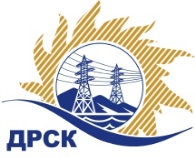 Акционерное Общество«Дальневосточная распределительная сетевая  компания»ПРОТОКОЛ № 226/МТПИР-Рзаседания Закупочной комиссии по рассмотрению заявок по открытому запросу предложений на право заключения договора на поставку Агрегат дугогасящий  масляный с конденсаторным регулированием, закупка 306  р. 2.2.2 ГКПЗ 2018ПРИСУТСТВОВАЛИ:  члены постоянно действующей Закупочной комиссии 1-го уровня АО «ДРСК».ВОПРОСЫ, ВЫНОСИМЫЕ НА РАССМОТРЕНИЕ ЗАКУПОЧНОЙ КОМИССИИ: О  рассмотрении результатов оценки заявок УчастниковОб отклонении заявки ООО «НПП Бреслер"Об отклонении заявки ООО «ИНБРЭС»Об отклонении заявки ООО "Реакторные машины"Об отклонении заявки ООО «Внедренческое предприятие ПРОЦИОН»О признании закупки несостоявшейсяРЕШИЛИ:По вопросу № 1Признать объем полученной информации достаточным для принятия решения.Утвердить цены, полученные на процедуре вскрытия конвертов с заявками участников открытого запроса предложений.По вопросу № 2Отклонить заявку Участника ООО «НПП Бреслер»  от дальнейшего рассмотрения как несоответствующую требованиям основании  пп «а,б» п. 2.8.2.5 Документации о закупке.По вопросу № 3Отклонить заявку Участника ООО «ИНБРЭС»  от дальнейшего рассмотрения как несоответствующую требованиям основании  пп «а,б» п. 2.8.2.5 Документации о закупке.По вопросу № 4Отклонить заявку Участника ООО "Реакторные машины"  от дальнейшего рассмотрения как несоответствующую требованиям основании  пп «а,б,в» п. 2.8.2.5 Документации о закупке.По вопросу № 5Отклонить заявку Участника ООО «Внедренческое предприятие ПРОЦИОН»  от дальнейшего рассмотрения как несоответствующую требованиям основании  пп «а,б,в» п. 2.8.2.5 Документации о закупке.По вопросу № 6Признать запрос предложений несостоявшимся, согласно п. 7.7.11.2 Положения о закупке продукции для нужд АО «ДРСК», т.к. по результатам рассмотрения заявок принято решение о признании менее двух заявок, соответствующих требованиям Документации о закупке.Исп. Коротаева Т.В.Тел. (4162) 397-205г. Благовещенск«12» февраля  2018№Наименование участника  Цена заявки на участие в закупке1ООО «НПП Бреслер" 
ИНН/КПП 2129053901/213001001 
ОГРН 10421290049065 750 000.00 руб. без учета НДС6 785 000.00 руб. с учетом НДС2ООО «ИНБРЭС» 
ИНН/КПП 2130023771/213001001 
ОГРН 10721300115025 700 000.00 руб. без учета НДС6 726 000.00 руб. с учетом НДС3ООО "Реакторные машины" 
ИНН/КПП 6658474321/667801001 
ОГРН 11566580444764 025 423.73 руб. без учета НДС4 750 000.00 руб. с учетом НДС4ООО «Внедренческое предприятие ПРОЦИОН» 
ИНН/КПП 2130185684/213001001 
ОГРН 11721300041224 000 000.00 руб. без учета НДС4 720 000.00 руб. с учетом НДСОснования для отклоненияВ  результате изучения документов было установлено, что учредитель ООО «ИНБРЭС» Козлов В.Н. (доля в уставном капитале 50%) является также соучредителем в ООО "НПП Бреслер" (доля в уставном капитале 15%). Данный факт дает основание полагать о существовании между участниками согласованных действий с целью повлиять на определение выбора победителя закупочной процедуры, согласно п. 2.8.1.7 п. 43 р. 8 Документации о закупке.Основания для отклоненияВ  результате изучения документов было установлено, что учредитель ООО «ИНБРЭС» Козлов В.Н. (доля в уставном капитале 50%) является также соучредителем в ООО "НПП Бреслер" (доля в уставном капитале 15%). Данный факт дает основание полагать о существовании между участниками согласованных действий с целью повлиять на определение выбора победителя закупочной процедуры, согласно п. 2.8.1.7 п. 43 р. 8 Документации о закупке.Основания для отклонения1.В заявке участника предлагается к поставке дугогасящий агрегат масленый с плунжерным регулированием ДГА 400/10 кВ, что не соответствует п. 1.1, 1.2.1 технического задания и п. 1 раздела 1 приложения 1-1 к техническому заданию («Карта заказа на агрегат дугогасящий…»), в которых указан конденсаторный способ регулирования.2.В заявке участника отсутствует подтверждение гарантии на работы по настройке автоматики не менее 5 лет, что не соответствует п. 1.5.6. технического задания.3. Приложенное к заявке участника письмо ООО «Реактормаш» о совместимости предлагаемого оборудования с существующими шкафами автоматического управления «Бреслер-0.117.060.4» не легитимно в связи с тем, что совместимость может подтвердить только производитель шкафов автоматического управления. Отсутствие в заявке участника письма от производителя существующих шкафов управления, подтверждающего совместимость предлагаемого оборудования с фактически установленными на объекте шкафами, является несоответствием п. 1.5.3.6 технического задания.4. В заявке участника указан диапазон регулирования тока агрегата от 6 А до 63 А, что не соответствует п. 1.5. приложения 1-1 к техническому заданию и п. 1.2.1 технического задания.5.Габаритные размеры дугогасящего агрегата, указанные в «Приложение 2 к форме 3 Габаритный чертеж» не соответствуют размерам, указанным в п. 12 раздела 1приложения 1-1 к техническому заданию («Карта заказа на агрегат дугогасящий…») и п. 1.2.1 технического задания.6. К заявке участника приложена копия сертификата соответствия от 01.06.2017, а также копия декларации соответствия от 01.06.2017. В сертификате и декларации указаны ТУ 3411-003-27725091-2015, по которым осуществляется производство предлагаемого оборудования. При этом, в предоставленной копии ТУ 3411-003-27725091-2015 указана дата утверждения 05.09.2017. Данный факт указывает на выдачу сертификата и декларации на основании неутвержденных ТУ, в связи с чем сертификат и декларация соответствия являются нелегитимным, что не соответствует п. 1.5.1. технического задания.7.В техническом предложении Участник предлагает дугогосящий агрегат маслянный с плунжерным регулированием, что не соответствует п/п 1 п. 1 Приложения 1.1 к Техническому заданию в котором указан тип регулирования - конденсаторноеОснования для отклонения1. Приложенное к заявке участника письмо ООО «ВП Процион» о совместимости предлагаемого оборудования с существующими шкафами автоматического управления «Бреслер-0.117.060.4» не легитимно в связи с тем, что совместимость может подтвердить только производитель шкафов автоматического управления. Отсутствие в заявке участника письма от производителя существующих шкафов управления, подтверждающего совместимость предлагаемого оборудования с фактически установленными на объекте шкафами, является несоответствием п. 1.5.3.6 технического задания.По результатам дополнительной экспертизы замечание не снято. Прецедент поставки по договору оборудования, отличного по марке от заявленного в ТЗ, не подтверждает факт совместимости предлагаемого оборудования и его последующей работоспособности с существующими шкафами автоматического управления «Бреслер-0.117.060.4».2. Участник имеет кризисное финансовое положение (коэффициент 0,3525 балла), что не соответствует требованиям п.2.5.1.1 «б» Документации о закупке.Секретарь комиссии  ____________________М.Г. Елисеева